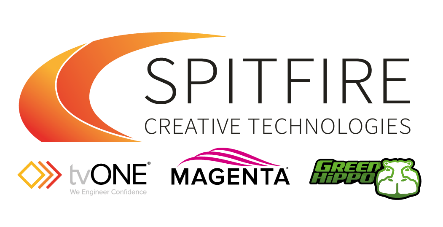 Spitfire Creative Technologies Marketing Associate
Cincinnati, OhioJob Summary We are looking for a Marketing Associate to join our team, supporting the event planning, print and digital marketing initiatives for our award-winning Audio-Visual Install and Live Entertainment brands. The company provides AV, networking and control solutions for landmark venues, TV and Broadcast, Theatre spectaculars, Concert Tours and many more.This is an entry-level role reporting to the Marketing Director. Marketing Associate Duties and ResponsibilitiesAssist in the production of high-quality marketing materials and collateralHelp organize and coordinate marketing events such as conferences, webinars, and trade showProvide administrative and project support for a variety of marketing programsMarketing Associate Requirements and QualificationsBachelor's degree in marketing, business, or related field preferredStrong written and verbal communication skillsAttention to detailSuperior organizational and time management skillsPlease submit your CV to mercedes.boase@spitfirect.com